MezzAosta concorso “Obiettivo sulla Mezza”___________________________________________________________________           Film Commission Vallée d’Aoste e “MezzAosta – Valle d’Aosta Half Marathon” promuovono, in occasione della prima edizione della MezzAosta “Tra pietra e acciaio” (sabato 7 novembre 2015), un concorso finalizzato alla realizzazione di due filmati promozionali relativi all’edizione 2015 della maratona valdostana.REGOLAMENTO CONCORSOFASE 1 - Iscrizione1.1 Il concorso è aperto a professionisti dell’audiovisivo e appassionati. 1.2 Le candidature devono pervenire, in carta libera firmata dal regista/autore, in un unico plico a "FILM COMMISSION VALLÉE D’AOSTE – Via Parigi 33, 11100 Aosta”, entro e non oltre  venerdì 30 ottobre 2015. Chi lo desidera può inoltre inviare il materiale richiesto utilizzando l’indirizzo di riferimento info@filmcommission.vda.it. 1.3 Le richieste devono comprendere un breve curriculum professionale e una lettera di motivazioni. 1.4 L’iscrizione al concorso è gratuita. FASE 2 – Oggetto del contratto2.1 La presente procedura ha per oggetto:- L’affidamento della produzione di n. 2 filmati (CORTO e TEASER) riguardanti la documentazione dell’evento agonistico di sabato 7 novembre in modo da fornire un racconto dettagliato di tutte le fasi dello stesso. - L’acquisizione da parte di MezzAosta dei diritti di utilizzazione, e di proprietà anche intellettuale della produzione e dei relativi diritti di autore sulla regia a tempo illimitato.2.2 CONCEPT - 1 video (CORTO), della durata compresa fra i 4 e i 5 minuti. Tale video deve necessariamente comprendere:Documentazione dell’evento agonistico.Cronaca personalizzata di reazioni e impressioni del pubblico. - 1 teaser, della durata compresa tra i 45 e i 60 secondi,  dal montaggio serrato da utilizzare principalmente su piattaforma web.FASE 3 (consegna degli elaborati successiva all’evento sportivo)3.1 Ogni autore potrà partecipare con un solo elaborato per ogni tipologia di filmato (CORTO e TEASER). Tutti i partecipanti al concorso verranno regolarmente accreditati all’evento e potranno usufruire in questo contesto di una serie di facilities legate alla logistica sui luoghi di gara. Si precisa che i partecipanti devono provvedere autonomamente agli spostamenti sul percorso della maratona.3.2 Gli elaborati vanno consegnati a "FILM COMMISSION VALLÉE D’AOSTE – Via Parigi 33, 11100 Aosta”, entro e non oltre lunedì 16 novembre 2015.3.3 Gli elaborati non saranno restituiti. L’amministrazione regionale e gli enti organizzatori li potranno utilizzare per promuovere eventi culturali analoghi come rassegne e proiezioni pubbliche o private, o attraverso mezzi audiovisivi senza alcuno scopo di lucro.3.4 I vincitori saranno avvertiti al più presto tramite e-mail o per telefono e successivamente verrà fatta comunicazione ufficiale attraverso i siti web di Film Commission Vallée d’Aoste e “MezzAosta – Valle d’Aosta Half Marathon”.GIURIA, PREMI E INDICAZIONI FINALILa Giuria, composta da due membri di Film Commission VdA, due rappresentanti di “MezzAosta – Valle d’Aosta Half Marathon” e  un componente della Giunta regionale del Coni della Valle d'Aosta, assegnerà il premio relativo al miglior elaborato in concorso nelle categorie CORTO e TEASER.Al termine dell’evento la giuria di esperti assegnerà al vincitore/i premi in materiale tecnico specifico per l’attività audiovisiva del valore approssimativo complessivo di euro 1.200 offerti grazie al contributo di “MezzAosta – Valle d’Aosta Half Marathon” e Film Commission Vallée d ‘Aoste.I premi non prevedono il conferimento d’incarichi professionali. Nessuna richiesta di compenso ulteriore potrà quindi essere avanzata dai partecipanti in merito a presunti diritti. Tutti i partecipanti devono attenersi al regolamento. Per eventuali controversie le decisioni spetteranno agli enti organizzatori. Si precisa che tutte le informazioni di carattere personale saranno trattate nel rispetto e ai sensi della l. 196/2003 e s.m. e i.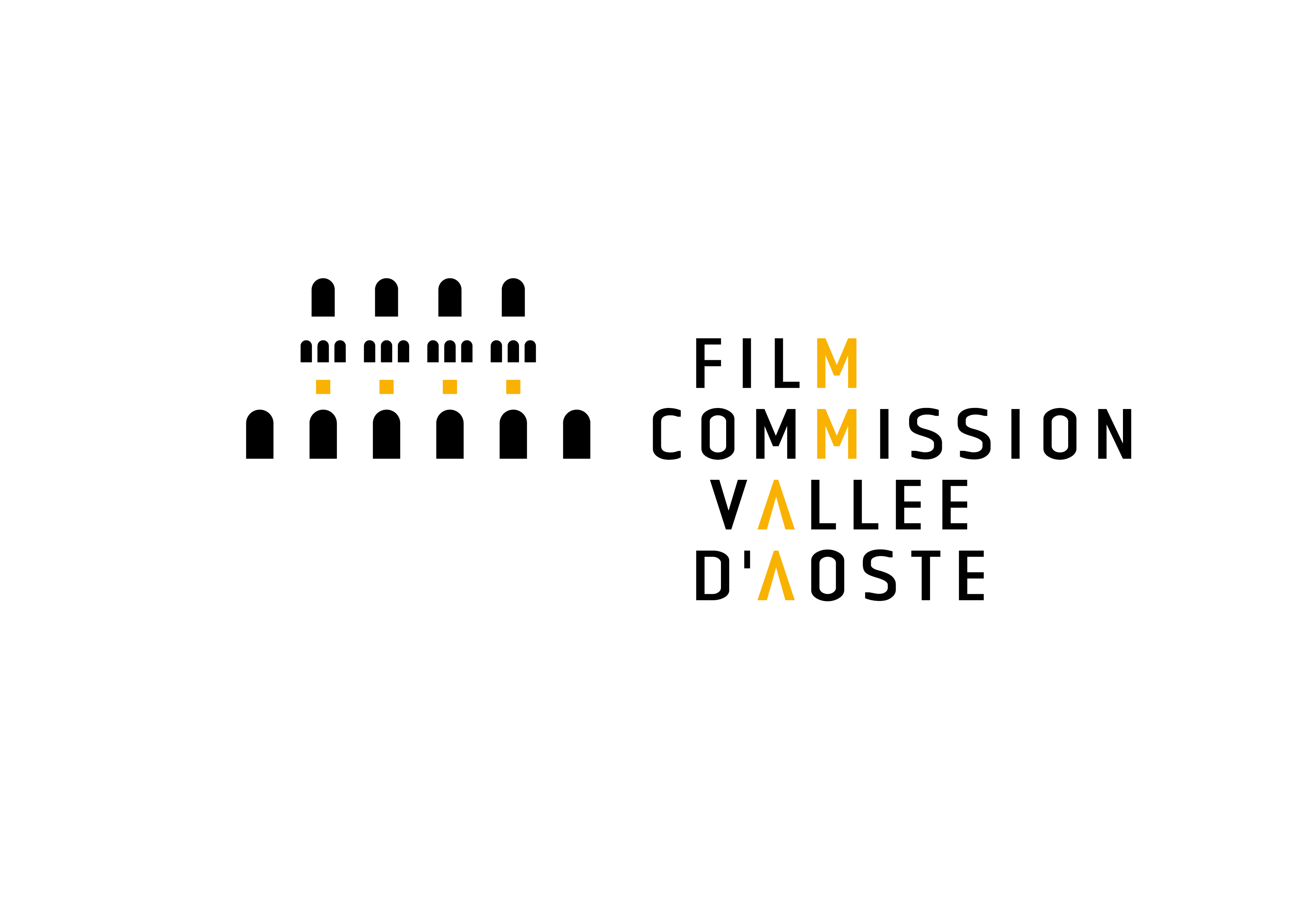 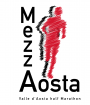 